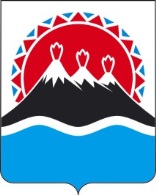 П О С Т А Н О В Л Е Н И ЕПРАВИТЕЛЬСТВА КАМЧАТСКОГО КРАЯг. Петропавловск-КамчатскийО внесении изменения в приложение к постановлению Правительства Камчатского края от 25.06.2014 № 266-П «Об утверждении Порядка предоставления субсидий из краевого бюджета юридическим лицам и индивидуальным предпринимателям, осуществляющим образовательную деятельность по имеющим государственную аккредитацию основным общеобразовательным программам, в Камчатском крае»ПРАВИТЕЛЬСТВО ПОСТАНОВЛЯЕТ:1. Внести в часть 2 приложения к постановлению Правительства Камчатского края от 25.06.2014 № 266-П «Об утверждении Порядка предоставления субсидий из краевого бюджета юридическим лицам и индивидуальным предпринимателям, осуществляющим образовательную деятельность по имеющим государственную аккредитацию основным общеобразовательным программам, в Камчатском крае» изменение, заменив слова «науки» словами «молодежной политики».2. Настоящее постановление вступает в силу через 10 дней после дня его официального опубликования и распространяется на правоотношения, возникшие с 1 июля 2017 года.Губернатор Камчатского края 					         В.И. ИлюхинСОГЛАСОВАНО:Исп. Министерство образования и науки Камчатского краяРябова Надежда Рамильевна8 (4152) 42-14-09Пояснительная запискак проекту постановления Правительства Камчатского края «О внесении изменения в приложение к постановлению Правительства Камчатского края от 25.06.2014 № 266-П «Об утверждении Порядка предоставления субсидий из краевого бюджета юридическим лицам и индивидуальным предпринимателям, осуществляющим образовательную деятельность по имеющим государственную аккредитацию основным общеобразовательным программам, в Камчатском крае»Настоящим проектом постановления Правительства Камчатского края внесены изменения в постановление Правительства Камчатского края от 25.06.2014 № 266-П «Об утверждении Порядка предоставления субсидий из краевого бюджета юридическим лицам и индивидуальным предпринимателям, осуществляющим образовательную деятельность по имеющим государственную аккредитацию основным общеобразовательным программам, в Камчатском крае» в связи с переименованием Министерства образования и науки Камчатского края в Министерство образования и молодежной политики Камчатского кая.В случае принятия данного постановления Правительства Камчатского края выделение дополнительных финансовых средств из краевого бюджета не потребуется.Проект постановления Правительства Камчатского края не подлежит оценке регулирующего воздействия.Настоящий проект постановления Правительства Камчатского края размещен на официальном сайте исполнительных органов государственной власти Камчатского края в информационно-телекоммуникационной сети «Интернет» для обеспечения возможности проведения независимой антикоррупционной экспертизы в срок с 18 июля 2017 года по 26 июля 2017 года. По окончании указанного срока экспертных заключений не поступило.№Заместитель Председателя Правительства Камчатского краяВ.Б. ПригорневМинистр финансов Камчатского краяМинистр образования и молодежной политики Камчатского края       С.Г. ФилатовВ.И. СивакНачальник Главного правового управления Губернатора и Правительства Камчатского краяС.Н. Гудин